AN CLÁR UM FHEABHSÚ POBAIL:Ciste 2020 maidir le hIonaid Phobail agus Foirgnimh PhobailTABHAIR AR AIRD:  Dáta Deiridh 3pm 1 Deireadh Fómhair 2020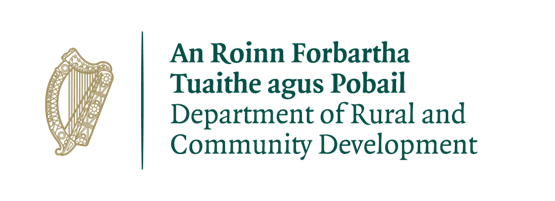 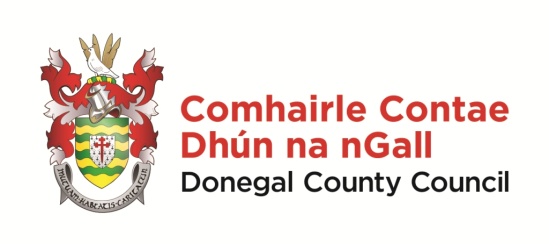 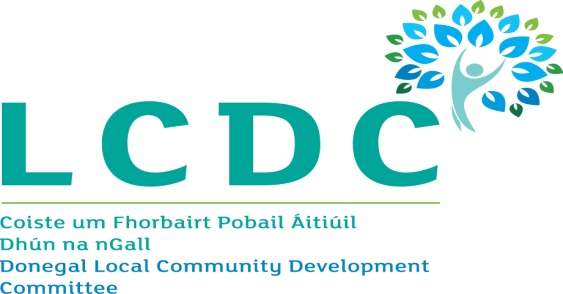 Léigh Treoirlínte 'An Clár um Fheabhsú Pobail: Ciste 2020 maidir le hIonaid Phobail agus Foirgnimh Phobail' sula gcomhlánaíonn tú an fhoirm seo.An Roinn Forbartha Tuaithe agus Pobail An Clár um Fheabhsú Pobail: Maoiniú 2020 maidir le hIonaid Phobail agus Foirgnimh PobailCuireann an Roinn Forbartha Tuaithe agus Pobail (An Roinn) maoiniú ar fáil don Chlár Feabhsúcháin Pobail (CEP) a chuireann deontais chaipitil ar fáil chun saoráidí a fheabhsú i bpobail atá faoi mhíbhuntáiste.Is Coistí um Fhorbairt Pobail Áitiúil (LCDCanna) i ngach limistéar Údaráis Áitiúil a riarann é.  Ciste Nua €5m faoin CEPTá ciste nua €5m á sheoladh anois ag an Roinn, faoin CEP, a chuirfidh deontais caipitil ar fáil i dtreo cothabháil, obair feabhsúcháin agus cúram dhéanamh ar ionaid phobail agus ar fhoirgnimh pobail. Déanfar caiteachas den chineál céanna ar shaoráidí pobail a mheas.Tá an maoiniú seo ar fáil faoi Phacáiste Spreagtha mhí Iúil an Rialtais, agus tá sé dírithe ar bhearta a spreagann geilleagair áitiúla, agus saoráidí a fheabhsú i gceantair atá faoi mhíbhuntáiste. 			Ba chóir go mbeadh baint ag iarratais le ceann amháin nó níos mó de na príomhcheantair atá aitheanta i bPlean Áitiúil Eacnamaíochta agus Pobail an LCDC (LECP) ar mhaithe le bheith incháilithe lena mbreithniú. TÉARMAÍ AGUS COINNÍOLLACHAFaoin gClár Feabhsúcháin Pobail (CEP): Ciste 2020 maidir le hIonaid Phobail agus Foirgnimh Phobail, atá á mhaoiniú ag an Roinn, cuirfear deontais ar fáil i dtreo tionscadail chaipitil chun saoráidí a fheabhsú i gceantair atá faoi mhíbhuntáiste agus an geilleagar áitiúil a spreagadh ag an am céanna. Ní chuireann an scéim maoiniú ar fáil chun foireann a fhostú.Ní mór go rachaidh an ghníomhaíocht nó an tionscadal chun leasa don phobal áitiúil agus go mbeidh baint acu leis na príomhcheantair atá aitheanta san LECP. Ní mór go mbeidh an t-eolas a chuireann grúpa/eagraíocht an iarratasóra ar fáil cruinn agus iomlán. D’fhéadfadh dícháiliú a bheith i gceist agus/nó an deontas a bheith le haisíoc mar thoradh ar eolas mícheart a chur ar fáil.Coimeádfar an t-eolas go léir a chuirtear ar fáil maidir leis an iarratas ar dheontas go leictreonach. Tá an ceart ar cosaint ag an Roinn liosta de na deontais go léir a thugtar amach a fhoilsiú ar a láithreán gréasáin.Tá feidhm ag an Acht um Shaoráil Faisnéise maidir le gach taifead atá á gcoimeád ag an Roinn agus ag Údaráis Áitiúla. Ní mór go mbeidh an t-iarratas sínithe ag Cathaoirleach, Rúnaí nó ag Cisteoir na heagraíochta atá ag déanamh an iarratais.Tá sé de fhreagracht ar gach eagraíocht a chinntiú go bhfuil nósanna imeachta agus beartais chearta i bhfeidhm, lena n-áirítear, árachas cuí, nuair is cuí.Ní mór iarratais a bheith déanta ar fhoirm na bliana 2020.Caithfear Mionsonraí Cuntas Bainc na hEagraíochta/an Ghrúpa a chur isteach leis an iarratas. Caithfear Uimhir Chláraithe Cánach / Uimhir Rochtana um Dheimhniú Imréitigh Cánach nó Uimhir umNí mór fianaise maidir le caiteachas, fáltais/sonraisc a choimeád agus iad a chur ar fáil don LCDC nó dá gcuid ionadaithe, má éilítear a leithéid.Ní mór airgead deontais a chaitheamh agus a tharraingt anuas ón LCDC faoi dheireadh na bliana 2020.  D’fhéadfadh fianaise ghrianghrafadóireachta a bheith riachtanach le tarraingt anuas deontais a éascú.Ní mór aitheantas poiblí a thabhairt do ranníocaíocht na Roinne i ngach ábhar a bhaineann le cuspóir an deontais.Ní dhéantar, go ginearálta, aon iarratais tríú páirtí nó idirghabhála a bhreithniú.Ní bhreithneofar iarratais a bheidh deireanach.Ba chóir d’iarratais sa phost an luach ceart de stampaí a úsáid agus am leordhóthanach a cheadú le seachadadh a chinntiú tráth nach déanaí ná 3pm 1 Deireadh Fómhair.  Ní bhreithneofar aon éileamh maidir le haon iarratas a rachaidh amú nó a mbeidh moill air sa phost mura mbíonn Sa chás go sárófaí téarmaí agus coinníollacha na scéime deontais, is féidir smachtbhannaí a chur i bhfeidhm, lena n-áirítear cosc a chur ar iarratais a dhéanamh ar dheontais amach anseo.Cinntigh, le do thoil, go gcomhlánaítear an fhoirm iarratais go hiomlán. Ní bhreithneofar iarratais ar mhaoiniú nach mbeidh comhlánaithe go hiomlán.D’fhéadfadh go gcaithfeadh Cosite um Fhorbairt Pobail Áitiúil Dhún na nGall sonraí pearsanta a bhailiú uait ar mhaithe le d’iarratas a phróiseáil. Déanfar faisnéis den sórt sin a phróiseáil ar aon dul le ráiteas príobháideachais an Údaráis Áitiúil, atá le fáil ar http@//www.donegalcoco.ie/footer/dataprotectionstatement/.Ní mór gach ceist ar an bhfoirm seo a fhreagairt. Scríobh do chuid freagraí, le do thoil, go soiléir i mbloclitreacha. CUID 1 – D’EAGRAÍOCHTDéan cur síos gearr, le do thoil, ar do ghrúpa/eagraíocht, m.sh. struchtúr coiste, sceideal cruinnithe, srl.An bhfuil d’Eagraíocht/Grúpa cláraithe leis an Líonra Rannpháirtíochta Pobail (PPN) áitiúil ábhartha? TÁ			NÍL	Más NÍL, atá i gceist, b’fhéidir go smaoineofá ar a bheith i do chomhalta den PPN.Ní íocfar maoiniú i leith iarratais a n-éireoidh leo faoin gclár seo ach amháin isteach i gCuntas Bainc na heagraíochta atá ag déanamh iarratais.  Cinntigh, le do thoil, go bhfuil mionsonraí do Chuntais Bainc ar láimh agat sa chás is go n-éireodh leis an iarratas.Déan cinnte, le do thoil, sonraí do Chuntais Bainc/do Chuntais Comhar Creidmheasa a chur isteach leis an iarratas – ie Ráiteas ar na mallaibh. Mura ndéantar seo, measfar an t-iarratas a bheith neamhbhailí. An bhfuair tú maoiniú faoi aon scéim deontais caipitil ón mbliain 2017 suas go dtí an dáta reatha – m.sh. deontais ó Ranna Rialtais, Údarás Áitiúil nó LEADER?  IS EA 			NÍ hEA	Más FUAIR, tabhair mionsonraí thíos, le do thoil:Má íocadh aon mhaoiniú den mhaoiniú sin tríd an Údarás Áitiúil, ar sheol tú isteach do chuid Mionsonraí maidir le Cuntas Bainc roimhe seo? IS EA 			NÍ hEA	An bhfaigheann tú maoiniú ó aon eagraíocht eile? IS EA 			NÍ hEA	Más TÁ, tabhair mionsonraí thíos le do thoil:An bhfuil baint nó an bhfuil aon cheangal ag d'eagraíocht le haon ghníomhaireacht áitiúil réigiúnach nó náisiúnta ábhartha? IS EA 			NÍ hEA	Más TÁ, tabhair mionsonraí thíos le do thoil:Conas a nascann d’eagraíocht le heagraíochtaí eile i do cheantar?Mura gcuireann tú isteach Uimhir um Stádas Carthanachta nó Uimhir Thagartha Cánach nó Uimhir Rochtana um Dheimhniú Imréitigh Cánach, atá bainteach le do ghrúpa, measfar d’iarratas a bheith neamhbhailí.CUID 2 – Mionsonraí maidir leis an TionscadalCé mhéad maoiniú atá á lorg agat? Cuir tic ar rogha amháin thíos.	Deontas caipitil ar scála beag €1,000 nó níos lú	Deontas caipitil os cionn €1,000CUSPÓIR AN DEONTAISCad chuige a n-úsáidfear an maoiniú?Nóta: Níl an liosta seo uileghabhálach, ach tugtar samplaí de na cineálacha caiteachais caipitil ann Foirgneamh Pobail a uasghrádú		 Saoráid pobail a forbairt Uasghrádú ar éifeachtúlacht fuinnimh		 Comharthaíocht	 CCTV						Trealamh	 Trealamh Oiliúna					 Trealamh Sábháilteachta Eile (Tabhair sonraí) Cad é cuspóir an deontais? (Tabhair breac-chuntas ar mhionsonraí an tionscadail).Cén uair a chuirfear tús le do thionscadal? 		Cén uair a dtabharfar do thionscadal chun críche?	An bhfuil na ceadanna ábhartha go léir i bhfeidhm (m.sh. pleanáil, toiliú scríofa ó úinéir talún/maoine má bhaineann forbairt maoine le do thionscadal)?Ní bhaineann le hábhar		BAINEANN 			NÍ BHAINEANN	An tionscadal iomlán nua é seo nó an bhfuil sé mar chuid d’fhorbairt chéimnithe, nasctha le (nó an bhfuil sé maoinithe) ag scéimeanna eile a fheidhmíonn Ranna Rialtais nó an tÚdarás Áitiúil? IS EA 			NÍ hEA	MAOINIÚNóta Tábhachtach: Cuir doiciméid tacaíochta faoi iamh: Má tá costas iomlán an tionscadail níos lú ná €5,000 agus nach bhfuil baint aige le hoibreacha foirgnimh/tírdhreacha/tógála, ansin cuir meastacháin ó thriúr soláthróirí neamhspleácha ar a laghad leis an bhfoirm seo. In achan chás eile is leor dhá mheastachán nó luachan ó sholáthraithe éagsúla.Le bheith incháilithe do mhaoiniú faoin gclár seo, nó mór duit a lua cá háit a dtiocfaidh tú ar aon easnamh sa mhaoiniú. Cuir na mionsonraí sin ar fáil thíos.An bhfuair d’eagraíocht maoiniú faoin Scéim Saoráidí Pobail nó faoi RAPID sa bhliain 2017, nó faoi CEP na bliana 2018, nó faoi chiste Sheid na bhFear 2018, nó faoi CEP 2019, nó Ciste Sheid na bhFear agus na mBan 2019 nó faoi CEP 2020? IS EA 			NÍ hEA	Más FUAIR, tabhair mionsonraí maidir leis an tionscadal a fuair maoiniú sa bhliain 2017 agus/nó 2018 agus/nó 2019 agus/nó 2020:Déanfaidh an LCDC seiceáil lena chinntiú go n-oibríonn an t-iarratas seo i dtreo aghaidh a thabhairt ar thosaíochtaí laistigh den Phlean Áitiúil Eacnamaíochta agus Pobail (LECP) ar féidir leat teacht air ar láithreán gréasáin d’údaráis áitiúil.  Más suim níos mó ná €1,000 atá i gceist le d’iarratas, comhlánaigh an tábla thíos agus luaigh an príomhcheantar/ na príomhcheantair tosaíochta san iarratas seo ar dheontas faoin LECP a mbaineann siad leo agus an líon measta daoine a bhainfidh leas astu.Más do dheontas caipitil ar scála beag €1,000 nó níos lú d’iarratas, ansin d’fhéadfadh sé gur mhian leat an tábla thíos a chomhlánú, ach ní gá duit é sin a dhéanamh.CUID 3- DEARBHÚAinm an Ghrúpa / na hEagraíochtaSeoladhÉirchódAinm TeagmhálaRól sa Ghrúpa/san EagraíochtUimhir TheileafóinRíomhphostLáithreán GréasáinAinm Teagmhála EileUimhir Theileafóin EileSeoladh Ríomhphoist EileAn bhliain ar bunaíodhCad é cuspóir an ghrúpa/na heagraíochtaAinm na scéimeEagraíocht maoinitheAn méid a fuarthasAn dáta a fuarthas éEagraíocht maoinitheAn méid a fuarthasAn dáta a fuarthas éAinm na hEagraíochta/na nEagraíochtaí:Uimhir Stádais Carthanais: (más infheidhme)Uimhir Thagartha Cánach (más infheidhme)Uimhir Rochtana Imréitigh Cánach (más infheidhme)Más TÁ, tabhair mionsonraí thíos le do thoil:An tsuim a bhfuiltear ag déanamh iarratais ina leith faoin CEP:An cuid den chostas é seo nó costas iomlán an tionscadail?Cuid den chostasIomlánMás cuid den chostas atá i gceist, tabhair costas measta iomlán an tionscadail:FoinseSuimLuaigh, le do thoil, an bealach a bhfuil sé beartaithe ag do ghrúpa aitheantas a thabhairt go poiblí don Roinn, don LA nó don LCDCPríomhcheantar tosaíochta an LECPLíon na ndaoine a bhainfidh tairbhe as